Conferma Iscrizione alla Scuola dell’Infanzia “SANT’ANTONIO”Anno scolastico 2021/2022Al Dirigente scolastico Istituto Comprensivo Rovigo 1_l_ sottoscritt_ _____________________________________________________________________________                                                                      (cognome e nome)in qualità di     □padre      □madre      □tutoreCONFERMA per l’a.s. 2021/2022 l’iscrizione del proprio/a figlio/a ……………………………………………………………nato/a a …………………………………………………. il ………………………………………………………alla scuola dell’Infanzia “SANT’ANTONIO”.CHIEDE DI AVVALERSIsulla base del piano dell’offerta formativa della scuola e delle risorse disponibili, del seguente orario: □ orario ordinario delle attività educative per 40 ore settimanali (08.00 – 16.00)   □ orario ridotto antimeridiano delle attività educative con svolgimento nella fascia del mattino Data _________________________________					                                   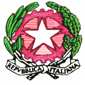 ISTITUTO COMPRENSIVO ROVIGO 1Via della Costituzione, 6 - 45100 ROVIGO – Tel. 0425/30600 Fax 0425/30726Codice Fiscale 93027540298 - Cod. Mecc. ROIC82000Q -  e-mail: roic82000q@istruzione.it - Sito web: www.icrovigo1.edu.it PEC 1: roic82000q@pec.istruzione.it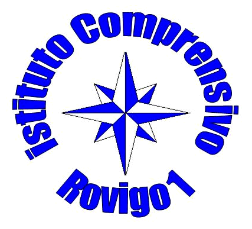 Firma PadreFirma Madre________________________________________Firma congiunta se i genitori sono divorziati o separati; altrimenti, a firma dell’affidatario, il quale si obbliga a comunicare alla scuola eventuali variazioni di affido. I genitori dichiarano se concordano che la scuola effettui le comunicazioni più rilevanti, tra cui quelle relative alla valutazione, a entrambi i genitori o soltanto all’affidatario.